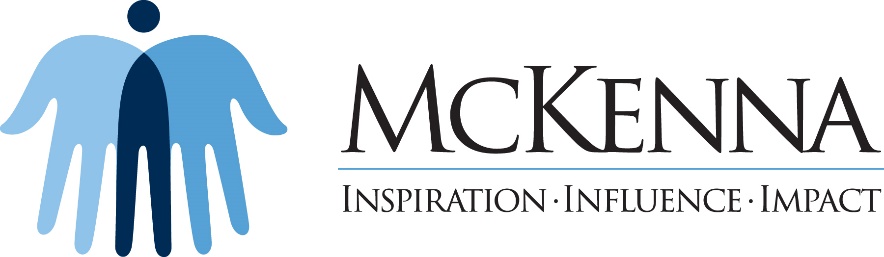 The purpose of this document is to indicate sources of funding from your most recently completed fiscal year and your current fiscal year.  Please be specific with names of foundations, sources of state or federal grants, and types of operating revenue, fundraisers, and in-kind support.Completed Fiscal Year Ended: Month ____________  Year___________ Current Fiscal Year Ending: Month ____________  Year___________*If requested amount is pending enter “pending” in received column; if requested amount was denied enter $0 in received column.Revenue SourceRequestedReceivedRestrictionRevenue SourceRequestedReceived*Restriction